KlöxhultsskolanLäsåret 2022-2023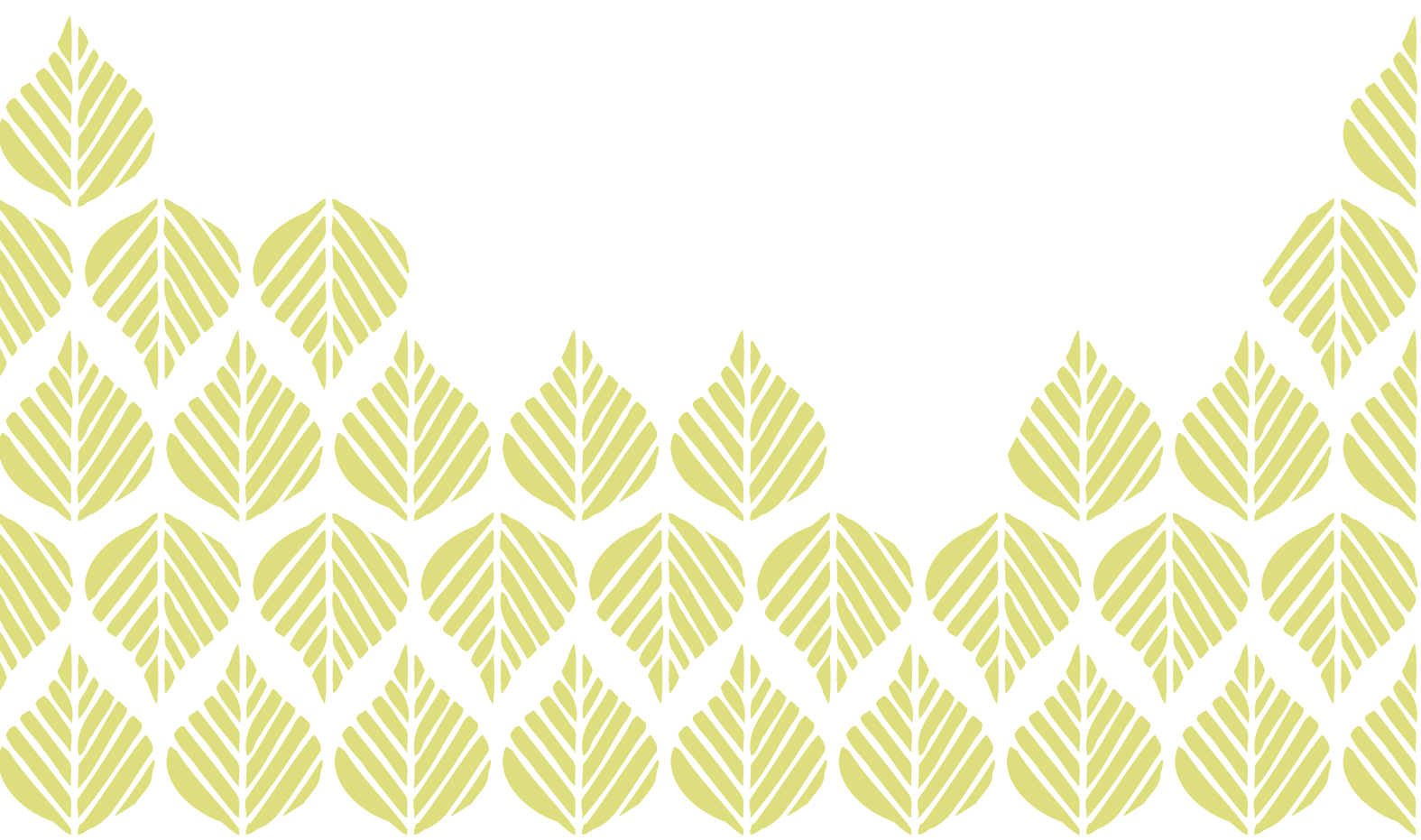 
KlöxhultsskolanVälkomna till oss på Klöxhultsskolan som är en F-6 skola i Älmhult. Här finns även Montessoriskolan och Grundsärskolan F-6. Totalt finns det drygt 560 elever och ett hundratal medarbetare på skolan. Vi arbetar i arbetslag både på skolan och på fritidshemmen. I skolan är läraren den avsevärt viktigaste faktorn för elevens framgång. Välutbildade och behöriga lärare och pedagoger med god yrkesskicklighet är vad vi eftersträvar. Det pågår ett ständigt utvecklingsarbete i lärarkåren för att utmana elever till ökad måluppfyllelse. Viktiga ledord i vårt arbete är öppenhet, engagemang och professionellt förhållningsätt.LäsårstiderHöstterminen: måndag 17 augusti - onsdag 21 december 2022Vårterminen: onsdag 11 januari - fredag 16 juni 2023 Lov: vecka 44, vecka 8, vecka 14 samt fredag 19maj och måndag 5 juni Studiedagar: onsdag 14 september, torsdag 17 november 2022, onsdag1 februari 2023 och fredagen den 10 mars2023Sjukanmälan och frånvaro Det är viktigt att skolan har goda rutiner för elevers frånvaro. Vårdnadshavare sjukanmäler sitt barn via skolportalen på Älmhults kommuns hemsida före kl. 07:45. Vårdnadshavare sjukanmäler sitt barn varje dag alternativt informerar hur många dagar som barnet kommer att stanna hemma på grund av sjukdom. Om en elev saknas och inte är frånvaroanmäld, skall hemmet kontaktas så fort som möjligt. Vårdnadshavare får då ett meddelande om ogiltig frånvaro. Sjukanmälan till fritids görs via appen Lämna och Hämta som du laddar ner till din telefon. Du behöver alltså sjukanmäla både till skola och fritids.Sjukanmälan för elever görs via skolportalenNationella prov åk 3 De nationella proven i årskurs 3 genomförs under den provperiod som Skolverket har fastställt. För att proven ska komma in på ett så naturligt sätt som möjligt i undervisningen bestämmer skolan själv när under den fastställda provperioden som de olika delproven ska genomföras. Ämnesproven i matematik och svenska och svenska som andraspråk i årskurs 3 ska genomföras i skolor under perioden: 13 mars - 17 maj 2023  (vecka 11 - 20).Provdatum nationella prov åk 6 läsåret 2022-2023Nationella prov åk 6De muntliga delproven i engelska, matematik, svenska och svenska som andraspråk genomförs i slutet av höstterminen. De ska genomföras under den provperiod som Skolverket har fastställt. Provperioden är under veckorna 45–49). Under perioden när nationella prov genomförs kommer ingen ledighet för eleverna i klass 3 och 6 att beviljas.Skolplikt och ledigheterDet är viktigt att känna till kraven på skolplikt med tillhörande krav på närvaro och att det enligt skollagen finns begränsade möjligheter till ledighet. Av skollagen framgår att en elev i grundskolan, grundsärskolan och specialskolan får beviljas kortare ledighet för enskilda angelägenheter. Om det finns synnerliga skäl får längre ledighet beviljas. Rektorn beslutar om ledighet och får inte uppdra åt någon annan att fatta beslut om ledigheten avser längre tid än tio dagar. På Klöxhultsskolan delegerar rektor till mentor att bevilja ledighet om maximalt tre dagar/läsår. Ansökan om ledighet görs via e-tjänster skola som finns på kommunens webbplats www.almhult.se. Vid ansökan om ledighet måste vårdnadshavare beskriva varför eleven måste vara ledig under skoltid endast motiveringen ”resa” kommer inte att beviljas. Inga ledigheter beviljas under tiden för nationella prov. Ansökan måste lämnas i god tid. Utdrag ur Skolverkets Allmänna råd (2012) Arbetet med att främja närvaro och uppmärksamma, utreda och åtgärda frånvaro i skolan Ledighet [---] Det är viktigt att känna till kraven på skolplikt med tillhörande krav på närvaro (i de obligatoriska skolformerna) respektive skyldigheten att delta i utbildningen (för gymnasieskolan och gymnasiesärskolan) och att det enligt skollagen finns begränsade möjligheter till ledighet. Detta gäller inte bara rektorn utan även annan personal som eventuellt får i uppdrag att besluta om ledigheter. Det är rektorn som beslutar om ledighet. Det innebär att det är angeläget för rektorn att ha rutiner för hanteringen av ledigheter och för information till elever och vårdnadshavare. Informationen har till syfte att göra eleven och vårdnadshavaren medvetna om konsekvenserna av att eleven inte deltar i utbildningen och vikten av att ansöka om ledighet i god tid. Inför beslut om längre ledighet, mer än tio dagar, görs en samlad bedömning av elevens situation. Det är viktigt att rektorn då beaktar faktorer som bl.a. frånvarons längd, elevens studiesituation och möjligheterna att på olika sätt kompensera den förlorade undervisningen. Andra faktorer är 

hur angelägen ledigheten är för eleven samt om eleven fullgör sin skolplikt eller deltar i utbildningen utan att vara skolpliktig. Det finns möjlighet att bevilja längre ledighet vid vissa resor, t.ex. i samband med familjehögtider eller religiösa högtider. Eftersom eleven inte deltar i undervisningen vid ledigheter kan detta försvåra för eleven att nå målen för utbildningen. Läraren behöver på förhand informera eleven och vårdnadshavaren om hur det riskerar att påverka elevens utbildning. Ogiltig frånvaro är sådan frånvaro som vårdnadshavaren inte meddelat eller bekräftat när det gäller t.ex. sjukdom eller läkarbesök. I förväg beviljad ledighet och/eller av rektorn beslutad befrielse från ett ämne är inte att betrakta som ogiltig frånvaro. Det kan påpekas att rektorns möjlighet att befria elev i de obligatoriska skolformerna från ett ämne eller del av ett ämne, som t.ex. simundervisning, har begränsats i skollagen. Om en elev som inte blivit beviljad ansökt ledighet ändå uteblir från undervisningen är det ogiltig frånvaro, som registreras i elevens terminsbetyg från åk 6. Ledigheter i samband med lov och stängningsdagar på fritids.I samband med lov och är det viktigt att ni vårdnadshavare lämnar in tider för era barn i god tid för att vi ska kunna planera och bemanna verksamheten på bästa sätt. Om tider inte kommit in till sista anmälningsdatum förväntas era barn inte vara på fritids. Observera att detta även gäller vid sommarsammanslagning då fritidsverksamheten kan bedrivas på annan skola i kommunen.
Checklista för att utreda frånvaro Var och en som är ansvarig för att undersöka olika delar ansvarar också för att dokumentera sin del i denna utredning av frånvaron. • Uppföljning av frånvaro och uppstart och planering av utredningen i EHT - Rektor • Undersök orsaken till frånvaron via samtal med eleven, vårdnadshavarna och elevens lärare. - Mentor • Undersök om eleven har problem med relationer, trivsel, eller trygghet i skolan. - Kurator • Undersök om eleven har svårigheter i undervisningen. - Mentor, specialpedagog/speciallärare• Undersök om frånvaron beror på hemförhållanden. - Kurator • Undersök om det finns fysiska orsaker till frånvaro i sjukdomsbild, sömnsvårigheter - Skolsköterska • Undersök vilka frisk- eller skyddsfaktorer som kan bidra till att förändra situationen. - EHT Mentor, kurator, specialpedagog, psykolog, skolsköterska • Analysera den samlande dokumentationen - Elevhälsoteamet Samverkan skola & fritids – hemmetVi lägger stor vikt vid att ha en god kommunikation och dialog med er vårdnadshavare. För frågor som rör ditt barns skolgång kontaktar du i första hand ditt barn klassföreståndare (F-3) eller mentor (4-6). För frågor som handlar om vistelse på fritidshemmet vänder du dig i första hand till personalen på ditt barns fritidshem.Vanligt förekommande arbetssätt i skolan är samverkansmöten. Dessa kan vara med personal på skolan men även tillsammans med externa aktörer. I sådana fall skickas en kallelse till er vårdnadshavare.OlycksfallsförsäkringÄlmhults kommun har tecknat en kollektiv olycksfallsförsäkring för barn och ungdomar boende i Älmhults kommun. Försäkringen omfattar läke-, rese-, samt tandskadekostnader som uppstår i samband med en ersättningsbar olycksfallsskada. Läs mer om olycksfallsförsäkringen på Älmhults kommuns hemsida www.almhult.se och under fliken Utbildning & barnomsorg.
Skolans och fritids tillsynsansvar När börjar och slutar skolans eller fritids tillsynsansvar?När elever vistas på skolan före eller efter själva skoldagen kan det vara oklart vem som har tillsynsansvaret över eleverna. Det kan då vara lämpligt att informera vårdnadshavarna om att skolan bara anser sig ha tillsynsansvar 15 minuter innan elevens skoldag börjar och 15 minuter efter skoldagens slut.Något avtal behöver inte upprättas mellan skolan och vårdnadshavarna, men det kan vara bra att föräldrarna intygar att de tagit del av informationen om skolans ansvar. Om eleven åker skolskjuts har skolan tillsynsansvar från den tid då eleven anländer till skolan till dess eleven lämnar skolans område. Eleven bör då hänvisas till en lokal eller ett område där skolpersonal kan ha uppsikt över eleven.Om eleven går på fritids har personalen tillsynsansvar från det att barnet kommer till lokalerna eller området till dess att eleven lämnar lokalerna eller området. Det kan vara lämpligt att informera vårdnadshavarna om att fritidshemmets tillsynsansvar i princip kräver att eleven anmäler sig till personalen när han eller hon kommer till fritids och att eleven ska meddela personalen när denne går hem.Även om skolan eller fritids har informerat vårdnadshavarna om när tillsynsansvaret börjar och upphör, kan tveksamhet uppstå. Skolan behöver inte organisera verksamheten så att det exempelvis finns en rastvakt på skolgården redan klockan halv åtta, även om många barn brukar komma så tidigt. Men om skolpersonal skulle passera skolgården vid halv åtta och upptäcka att eleverna håller på med en mycket farlig lek, så finns det sannolikt ett tillsynsansvar. Personalen ska då ingripa för att undvika skador.Om en elev som går på fritids glömmer att anmäla sig när han eller hon kommer till fritids har personalen ändå tillsynsansvar om de själva upptäcker att eleven har kommit.
Skolans förväntansdokumentKlöxhultsskolans förväntningar på dig som elev:RättigheterDu har rätt att bli behandlad i enlighet med barnkonventionens rättighetsartiklar. Landet Sverige och där med också skolan, din skola, måste göra sitt allra bästa för att det som står i FN:s konvention om barns rättigheter efterföljs. Du har rätt till utbildning. Du ska få gå i grundskolan och den ska vara gratis. Du har rätt till garanterad undervisningstid.Du ska i skolan få utvecklas på alla sätt och förberedas för ett ansvarsfullt liv i ett fritt samhälle. Du ska också få lära dig att respektera de mänskliga fri- och rättigheterna, dina föräldrar, din egen och andras kultur.Du har rätt att bli respekterad av andra elever och vuxna på skolan.Du har rätt att känna trygghet utan att utsättas för psykiskt, fysiskt eller verbalt våld samt diskriminering, trakasserier eller kränkande behandling.Du har rätt till skollunch varje dag.Du har rätt till en god arbetsmiljö.Du har rätt till en ren skolmiljö.Du har rätt till en behaglig ljudnivå i skolan för att kunna koncentrera dig och göra ett bra arbete.Du får har med dig din mobiltelefon i skolan, gäller årskurs 3–6.Du har rätt att använda huvudbonader så länge användande inte stör undervisning, hygien eller - säkerhetsaspekter. AnsvarDu visar respekt och hänsyn för alla på skolan samt att du använder ett vårdat språk.Du följer skolans uppsatta regler och accepterar demokratiska beslut. Du/ vårdnadshavare blir ersättningsskyldiga om du avsiktligt tar sönder någonting på skolan.Du lyssnar på undervisande lärare och det är läraren som bestämmer om du får använda teknisk utrustning på lektionen.Du tar ansvar för ditt skolarbete, kommer i tid till lektioner och har med dig det material som behövs till skolarbetet. Du bidrar till en god arbetsmiljö i klassrummet. Du bidrar till att hålla rent och snyggt i skolans lokaler och ute på skolgården.Du går in/ut genom hänvisad entré, placerar dina ytterkläder och skor på anvisad plats i kapprummet samt att du använder inneskor i skolans lokaler.Du äter mat som serveras i skolan i matsalen eller på annan anvisad plats. Om särskilda skäl finns till att inte göra det, krävs beslut från skolans elevhälsoteam.Du förhåller dig till de mobilregler skolan har implementerat i samband med mobilskåpen som finns i hemklassrummen. Klöxhultsskolans förväntningar på dig som vårdnadshavare:Du som vårdnadshavare ansvarar för ditt barns uppfostran.Du engagerar dig i ditt barns skolgång.Du ger skolan den information som vi behöver för att kunna möta ditt barn på rätt sätt.Du kommunicerar med skolan när du har funderingar över ditt barns skolgång.  Du ansvarar för att ditt barn närvarar, kommer i tid till skolan samt att ditt barn kommer till skolan utvilad, mätt och försedd med nödvändig utrustning för skoldagen.Du ansvarar för att ditt barn gör sina läxor till dess att ditt barn klarar det på egen hand.Du tar del av, och vid behov svarar på, de olika informationsutskick skolan gör via bloggar, veckobrev, mail eller i pappersform.Du talar väl om och förmedlar en positiv inställning till skolans verksamhet och skolarbetet.Du samverkar med skolan i skolrelaterade och elevhälsostödjande frågor som rör dig barn.Förväntningar som elev och vårdnadshavare kan ha på skolan:Att vi alltid strävar efter att, på ett professionellt sätt, uppfylla målen i styrdokumenten, läroplanen, de allmänna råden och kommentarer för fritidshemmet.Att vi följer skolans likabehandlingsplan och agerar vid misstanke om diskriminering, trakasserier och kränkande behandling. Att vi eftersträvar en öppen kommunikation och god dialog med dig som elev respektive vårdnadshavare samt att vi ser er som välkomna gäster i samverkan på skolan.Att det finns behörig personal som visar intresse för den enskilde individen. Att alla elever får goda förutsättningar att utvecklas kunskapsmässigt och socialt.Att vi arbetar med elevinflytande och lär dig som elev att gradvis ta ett ökat ansvar över din utbildning.Att vi arbetar med att du som elev ska uppleva att du har en meningsfull skolgång.Alla elever får den hjälp de har rätt till utifrån sina behov.Att vi strävar efter att erbjuda utvecklingssamtal på dagtid. Vid utvecklingssamtalen får vårdnadshavare information om sitt barns kunskapsutveckling och vi formulerar framåtsyftande mål. Att vi ansvarar för att ert barn både har en trygg, utvecklande och målstyrd fritidshemsvistelse där ert barnen ges möjlighet att påverka verksamheten.I enlighet med diskrimineringslagen och skollagen upprättas en plan mot diskriminering, trakasserier och kränkande behandling varje år på skolenheterna. www.almhult.se Det demokratiska värdet skall utgöra grunden för all verksamhet i förskolan och skolan. All planering och alla aktiviteter skall genomsyras av ett gemensamt förhållningssätt som präglas av respekt, solidaritet och tolerans. Utgångspunkten för arbetet på skolorna är att alla barn och ungdomar behandlas likvärdigt och skolan tar avstånd från trakasserier, diskriminering och kränkande behandling. Var och en som arbetar inom skolan skall främja aktning och respekt för varje människas egenvärde, främja jämställdhet mellan könen samt aktivt motarbeta alla former av diskriminering, trakasserier, kränkande behandling och rasistiska beteenden. På Klöxhultsskolan finns ett likabehandlingsteam som arbetar förebyggande och främjande för ett jämlikt och tryggt klimat för alla på skolan. Vid behov arbetar likabehandlingsteamet även åtgärdande.Uppdraget att motverka diskriminering, trakasserier och kränkande behandling är en del av det demokratiska uppdraget. Detta hänger i sin tur samman med hela skolans verksamhet. Arbetet mot diskriminering, trakasserier och kränkande behandling ska ses i ett vidare sammanhang och omfattar alla på skolan, dvs. elever och vuxna men även vårdnadshavare. Ansvaret för att motverka diskriminering, trakasserier och kränkande behandling finns förutom i skollagen även i skolans läroplan ( Lgr 11) samt i Förenta Nationernas (FN:s) konvention om barns rättigheter, den s k Barnkonventionen. Denna konvention är sedan 1/1 2020 lag i Sverige. Vilket innebär att landet Sverige ska göra sitt allra bästa för att det som står i konventionen ska bli verklighet.Rutiner för klagomål Vi är mycket måna om att arbeta på bästa sätt med era barn. Det är viktigt att våra elever ges goda förutsättningar till måluppfyllelse i skolan. Era barn skall ges den ledning och stimulans som de behöver i sitt lärande och sin personliga utveckling för att de utifrån sina egna förutsättningar ska kunna utvecklas så långt som möjligt enligt utbildningens mål. Har du synpunkter klagomål eller vill berömma vårt arbete. Ta kontakt med ditt barns mentor eller skolans rektor. Kommunens skriftliga synpunktshantering hittar du på www.almhult.seInformation från Klöxhultsskolans föräldraförening Är du vårdnadshavare till ett barn på Klöxhultsskolan och vill engagera dig i vår föräldraförening? Då är du hjärtligt välkommen på våra möten där vi en till två gånger per termin träffar rektorerna och tar upp frågor som är viktiga för barnens skolgång. Det är en möjlighet att påverka och få en bättre insikt i skolans verksamhet. Vill du hamna på vår maillista och få information om när vi har våra möten? Skicka ett mail till foraldraforeningkloxhult@hotmail.com. Det är också möjligt att maila frågor som du vill att vi tar upp på mötena. VälkommenDu är välkommen till skolan för att se hur ditt barn och klassen arbetar. Kontakt inför detta tas med klassföreståndare eller mentor. Du är också välkommen att höra av dig, om du har frågor, synpunkter eller funderingar.Viktiga telefonnummer Expeditionen Måndag-torsdag 07.30-16.00 Fredag 07.30-12.30	0476 – 553 40Fredrik Ljung, rektor Klöxhult F-3		0476 – 555 02Elisabeth Lindén, rektor Klöxhult 4-6, Montessori 	0476 – 555 06Annika Bardh, rektor Grundsärskola		0476 – 555 23 Sophie Hansson, kurator 			0476 – 552 59 Anne Wedin, skolsköterska 			0476 – 553 43 Jan-Åke Öberg, vaktmästare 			0476 – 550 07 Arken F-3					0476 – 553 95 Växthuset	F-3				0476 – 553 42 Himlavalvet F-3				0476 – 552 91 Vintergatan 4-6				0476 – 552 94Regnbågen 4-6				0476 – 553 96Oasenklubben				0476 – 553 76 Montessoriskolan				0476 – 550 18Grundsärskolan				0476 – 550 11 ÄmneDelprovVeckaDatumTidsåtgångsvenska, svenska som andraspråkA45–497 nov – 9 dec 202260-80 min/helklass + 30 min/grupp om 3 eleversvenska, svenska som andraspråkB1+C111tis 14 mars 202380 + 70 min (exkl. 5-10 min för instruktioner)svenska, svenska som andraspråkB2+C211tors 16 mars 202380 + 60 min (exkl. 5-10 min för instruktioner)engelskaA45-497 nov – 9 dec 2022cirka 15 min per elevpar (exkl. 5-10 min för instruktioner)engelskaB13tis 28 mars 202370 min (exkl. 5-10 min för instruktioner) 
+ 45 min (exkl. 5-10 min för instruktioner)engelskaC13tors 30 mars 202345 min (exkl. 5-10 min för instruktioner)matematikA45–497 nov – 9 dec 2022cirka 30 min/grupp om 3-4 elever (exkl. 5-10 min för instruktioner)matematikB+C17tis 25 april 202340-60 min + 60-80 minmatematikD+E17tors 27 april 202360-80 min + 40-60 min